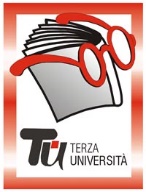              Tu  -  TERZA UNIVERSITÀ -  2022/23                                                              Provincia - PRIMA FASE     SERIATEIscrizioni e informazioni: sede Tu di BergamoSede dei corsi: Biblioteca, via Italia 58, tel. 035.304304CalendarioModulo n°99DO YOU SPEAK ENGLISH?     DocenteCinzia BucchieriGiornoLunedì Orario15.00-17.15PeriodoDal 03.10.2022 al 08.05.2023 (28 incontri), (€ 200,00)SedeBiblioteca, saletta al secondo pianoArgomentoLingua Inglese: Falsi Principianti (max 18)PresentazioneIl corso è indirizzato a chi ha una conoscenza minimale della lingua e vuole rivedere e consolidare gli elementi di base per interagire nelle situazioni più comuni, usando un lessico appropriato e strutture grammaticali di base. La lingua verrà presentata in contesti pratici e comunicativi di vita quotidiana, anche attraverso l’utilizzo di strumenti multimediali, con l’obiettivo di sviluppare le abilità di comprensione e comunicazione. È aperto ai principianti o a chi ha già studiato in passato i primi elementi della lingua ma vuole riprendere dalle basi. Al termine del corso, i partecipanti potranno districarsi nelle più comuni situazioni che capitano a chi viaggia ed esprimersi, sia pure in modo elementare, su argomenti familiari e abituali.Libri di testo: c’ è la possibilità di fare un acquisto di gruppo in occasione del primo incontro del corso. SPEAKOUT 2nd ed. – Pearson - STARTER – Student’s book - ISBN – 9781292115986 Workbook with key - ISBN 9781447977070 (facoltativo, da utilizzare come eserciziario).Tutor103.10.20221112.12.20222106.03.2023210.10.20221219.12.20222213.03.2023317.10.20221309.01.20232320.03.2023424.10.20221416.01.20232427.03.2023531.10.20221523.01.20232503.04.2023607.11.20221630.01.20232617.04.2023714.11.20221706.02.20232724.04.2023821.11.20221813.02.20232808.05.2022928.11.20221920.02.20231005.12.20222027.02.2023